Language for Discussions – Agreeing and DisagreeingPhrases for Giving OpinionsPhrases for Agreeing Phrases for Disagreeing Do you agree or disagree?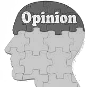 I think …In my opinion, …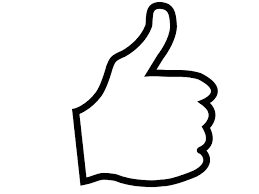 I agree.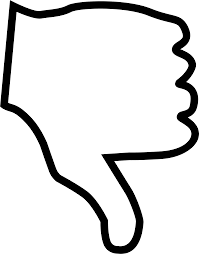 I disagree.StatementI agreeI disagree1. English is easy to learn. 2.  Elementary students should be required to study English .4. Global warming isn’t real.5. Violence is sometimes necessary.6. Smoking marijuana should be legal.7. People should be able to criticize their government. 8. Women are better at teaching than men are.